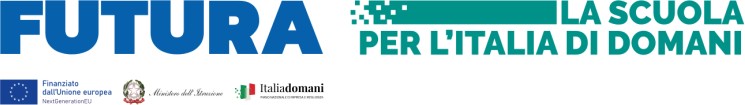 ALLEGATO A – Domanda di partecipazioneAl Dirigente Scolasticodell’ Istituto Comprensivo Eboli“G. Gonzaga”Eboli (SA)Oggetto: Domanda di partecipazione alla selezione  per il reclutamento di N. 1 ESPERTO FORMATORE interno nell’ambito del progetto: “Animatore digitale: formazione del personale interno sulla didattica digitale” –   PIANO NAZIONALE DI RIPRESA E RESILIENZA  -  Articolo 1, comma 512, della legge 30 dicembre 2020, n. 178. Decreto del Ministro dell’istruzione 11 agosto 2022, n. 222, articolo 2 – Azioni di coinvolgimento degli animatori digitali nell’ambito della linea di investimento 2.1 “Didattica digitale integrata e formazione alla transizione digitale per il personale scolastico” di cui alla Missione 4 – Componente 1 Titolo Progetto: Animatore digitale: formazione del personale internoCodice progetto M4C1I2.1-2022-941-P-3259  CUP J24D22001680006Il/la sottoscritto/a____________________________________________________ nato/a__ a ________________________(prov. ______) il _______________ e residente a ________________________________________________ (prov. _____ )in Via/P.zza/________________________________________________ telefono __________________________________cellulare ____________________________ e-mail (obbligatoria)_______________________________________________Codice Fiscale  _______________________________________________________________________________________ Titolo di studio ______________________________________________________________________________________Attuale status professionale____________________________________________________________________________docente  a t.i.  dell’I.C. Eboli “G. GONZAGA”	 SI	 NOCHIEDEdi essere ammesso alla procedura di selezione per la figura professionale di ESPERTO FORMATORE nell’ambito del progetto: “Animatore digitale: formazione del personale interno sulla didattica digitale” –   PIANO NAZIONALE DI RIPRESA E RESILIENZA  -  Articolo 1, comma 512, della legge 30 dicembre 2020, n. 178. Decreto del Ministro dell’istruzione 11 agosto 2022, n. 222, articolo 2 – Azioni di coinvolgimento degli animatori digitali nell’ambito della linea di investimento 2.1 “Didattica digitale integrata e formazione alla transizione digitale per il personale scolastico” di cui alla Missione 4 – Componente 1 Codice CUP: J24D22001680006Codice progetto: M4C1I2.1-2022-941-P-3259 Titolo progetto: Animatore digitale: formazione del personale internoA tal fine, valendosi delle disposizioni di cui all'art. 46 del DPR 28/12/2000 n. 445, consapevole delle sanzioni stabilite per le false attestazioni e mendaci dichiarazioni, previste dal Codice Penale e dalle Leggi speciali in materia e preso atto delle tematiche proposte nei percorsi formativiDICHIARAsotto la personale responsabilità di: essere in possesso della cittadinanza italiana o di uno degli Stati membri dell’Unione europea; godere dei diritti civili e politici; non aver riportato condanne penali e non essere destinatario di provvedimenti che riguardano l’applicazione di misure di prevenzione, di decisioni civili e di provvedimenti amministrativi iscritti nel casellario giudiziale; essere a conoscenza di non essere sottoposto a procedimenti penali;essere in possesso dei requisiti essenziali previsti del presente Avviso;aver preso visione dell’Avviso e di approvarne senza riserva ogni contenuto; di essere consapevole che può anche non ricevere alcun incarico/contratto;di possedere titoli e competenze specifiche per il profilo professionale richiesto.Come previsto dall’Avviso, allega: Curriculum Vitae in formato europeo con indicati i riferimenti dei titoli valutati di cui all’allegato B - Tabella di autovalutazione;Allegato C – Dichiarazione di insussistenza di incompatibilitàAllegato D - InformativaCopia di un documento di identità in corso di validità.Dichiara, inoltre:di conoscere e di accettare le seguenti condizioni:Partecipare, su esplicito invito del Dirigente, alle riunioni di organizzazione del lavoro per fornire e/o ricevere informazioni utili ad ottimizzare lo svolgimento delle attività;Concorrere, nella misura prevista dagli appositi regolamenti, alla registrazione delle informazioni riguardanti le attività svolte e la valutazione delle stesse sulla piattaforma ministeriale per la gestione dei progetti;Redigere e consegnare, a fine attività, la relazione sul lavoro svolto.Elegge come domicilio per le comunicazioni relative alla selezione: ☐ La propria residenza ☐ altro domicilio: __________________________________________________________________________________Il/La sottoscritto/a si impegna, in caso di individuazione per l’incarico e prima della stipula del relativo contratto, pena l’esclusione dalla nomina, a presentare tutta la documentazione eventualmente richiesta._______________________, lì __________________________________________________   (firma) Il/la sottoscritto/a con la presente, ai sensi degli articoli 13 e 23 del D.Lgs. 196/2003 (di seguito indicato come “Codice Privacy”) e dell’art. 13 del Regolamento UE 2016/679 AUTORIZZAl’Istituto Comprensivo Eboli “G.GONZAGA” di EboliI al trattamento, anche con l’ausilio di mezzi informatici e telematici, dei dati personali forniti dal sottoscritto; prende inoltre atto che, ai sensi del “Codice Privacy”, titolare del trattamento dei dati è l’Istituto sopra citato e che il sottoscritto potrà esercitare, in qualunque momento, tutti i diritti di accesso ai propri dati personali previsti dall’art. 7 del “Codice Privacy” (ivi inclusi, a titolo esemplificativo e non esaustivo, il diritto di ottenere la conferma dell’esistenza degli stessi, conoscerne il contenuto e le finalità e modalità di trattamento, verificarne l’esattezza, richiedere eventuali integrazioni, modifiche e/o la cancellazione, nonché l’opposizione al trattamento degli stessi)._______________________, lì _________________ Firma per il consenso al trattamento dei dati personali____________________________________________